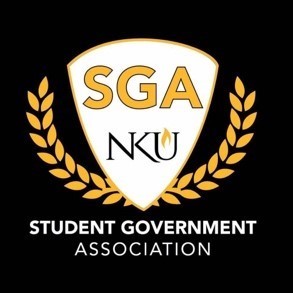  Student Government Association Minutes10/24/2022Agenda A. Order of Business1. Call to Order 2. Roll Calla. Justices Present: Pfalz, Price, and Youngb. Justices Absent: nonec. Justices Excused: noned. Senators Present: Balcaitis, Chekanao, Collins, Davis, Dodge, Harris, Landis, Mays, McMasters, Mozea, Onodu, Stokes, Rasberry, Silva, Valladares, Ward, and Wydmane. Senators Absent: Vickerstafff. Senators Excused: Nworahg. Executive Cabinet Present: Boards, Burns, Myers, Phillips, and Stokesh. Executive Cabinet Absent: nonei. Executive Cabinet Excused: none3. Reading MinutesSenator Silva motioned to approve meeting minutes to be electronically distributed. Senator Balcaitis seconded.	4. IcebreakerGuess That Tune: a song will play on shuffle and a representative from each team will meet in the middle of the room to guess the song. 	5. New Businessa.) Swear-in New MembersSenator Stokes motioned to move new business to the top of the agenda. Senator Onodu seconded.New Senators:JB Cowan: he/him pronouns, from Cincinnati, Psychology major, and has never broken a boneGennifer Blasi: junior, she/her pronouns, English major and double minor, ordained onlineQuestions: Why are you interested in SGA? Asked by Senator WardJB: Sees SGA has a growth opportunity and sees how it is a very key part in changes on campusGennifer: SGA has been an organization that she has been thinking about since she came to NKU, she just didn’t have the time or confidence to joinSenator Harris motioned to approve the candidates as a slate. Senator Rasberry seconded.6. Open Session a.) Guest Speaker: Bonita Brown - Success by Design Strategic FrameworkWorks with President VaidyaBeen working on Success by Design since Fall 2018Today they have three pillars: AccessCompletionCareer & Community EngagementFour Student Success Initiatives:Tripwire IdentificationOld Installment Plan vs New Installment PlanMoon Shot for EquityRetention GrantsHold ReformsTransfer PathwaysAdvising and Coordinated CareLaunched “Help a Norse”High Impact PracticesStudent research, interns, etc.Degree, Co-Curricular & Career MappingEarly in the majorMid-majorLate in the majorIntegrated metrics and planningsIf any questions email successbydesign@nku.edu b.) Guest Speaker: Ryan SalzmanFaculty member in Political ScienceLeads the Future Leaders Internship ProgramTakes up to 12 studentsUp to $1200 in grant money per studentStudents work with legislators in FrankfortTypically, on Tuesdays and ThursdaysWill work with credits towards any majorApplication is open right nowIf any questions email Salzmanr1@nku.edu c.) Committee Breakouts – 15 minutesStudent Advocacy: Talked about including a suggestion box on campus that is completely anonymous Informing International Students that they too can participate in student electionsAcademic Excellence: Discussed “Resting Week”University Improvements: Each senator gave updates on their projects and talked about Commonwealth’s and Callahan’s community bathrooms and students’ hygiene d.) Find Your Executive Coach – 15 minutesEach senator will be assigned a mentor from the Executive Board who will help them navigate their SGA journeye.) Liaison ReportsThe NorthernerStill following up with the financial situation at NKU7. Executive Board Reports a.) Secretary of Student InvolvementOperational form from Norse IOTLooking for members that are available from 12:00-1:00pm on Tuesdaysb.) Secretary of Administration Person of contact if going to be absent, notify 24 hours in advanceNew senators need to stay back to receive new member orientationc.) Vice President No reportd.) President Meeting today about the installment plan and cross-training between student account services and financial aidTakeover Thursday with NKU Dining and is used to show students what’s available to themMet with the Board of Education to discuss the Rally of Student EducationNuggets of Knowledge: will highlight the Tutoring Center with Chairwoman BurnsFood Committee: next meeting will be November 17th at 11am-12pm in SU 102The Dress Code will be suspended next week for our meeting on Halloween and members can wear costumes or NKU gear8. Committee Reportsa.) Academic ExcellenceNo reportb.) Student AdvocacyNo reportc.) University ImprovementsCommittee meeting on Friday from 12:00-12:45pm9. Ex-Officio Reportsa.) Chief of StaffNo reportb.) Chief JusticeThe Judicial Council will have a meeting after the general body meeting A meeting next Monday before the general body meeting10. Advisor Reports Candy will be provided for our meeting on Halloween11. Old Businessa.) Boots To The GroundNew Question: What obstacles have you come across in your collegiate journey?12. AnnouncementsMiss Krimson & Kreme Pageant will be held on November 18thNext Monday, there will be a Haunted House at Callahan from 7-10pmThis Thursday, there will be a showcase hosted by Kappa Alpha Psi Fraternity and Zeta Phi Beta Sorority Inc at 7:00pm in the Multipurpose RoomNPHC will be hosting a Sip n Paint Wednesday, October 26 at 6:00pmThe men's Basketball Team has an exhibition match today at 7:00pm Major Minor Fair Thursday in the SU Ballroom from 10am-1pm13. AdjournmentChairwoman Burns motioned to adjourn the meeting and Senator Balcaitis seconded. The motion passed and the meeting adjourned at 5:27pm.